Tiffany Ann Dykstra-DeVetteWest Virginia UniversityCommunication Studies Department 108 Armstrong Hall | PO Box 6293 | Morgantown, WV 26506tiffany.dykstra@mail.wvu.edu(304) 293-3905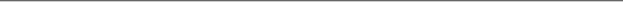 Education 						     Ph.D. Communication, 2016.  				       The University of Utah, Salt Lake City, UTFocal Areas: Organizational communication, Critical/Cultural StudiesDissertation: “In-situ rhetorics of resettlement and re/decolonization: Investigating organizational practices of empowerment”					          					    		  M.A. Communication Studies, 2012.				        Texas Tech University, Lubbock, TXFocal Areas: New Media, Organizational communication Thesis: “(Cyber)activism in an online social movement: Exploring dialectics and discourse in The Zeitgeist Movement”             	          B.S. Interpersonal and Public Communication, 2010.         	Central Michigan University, Mt. Pleasant, MI	          	Focal Areas: Public and Political communication, Spanish Academic Appointments	Fall 2016 – Present –Assistant Professor, Department of Communication Studies, West Virginia 	University, 	Morgantown, West Virginia. Summer 2017 – Visiting Assistant Professor, Department of Communication Studies, University of Erfurt, 	Erfurt, 	Germany.Fall 2013 – Spring 2016 – Director of Debate, Department of Communication, University of Utah, Salt Lake 	City, Utah. Fall 2012 – Summer 2016 – Graduate Instructor, Department of Communication, University of Utah, Salt Lake 	City, Utah. Fall 2010 – Summer 2012 – Graduate Instructor and Assistant Debate Coach, Department of Communication, 	Texas Tech University, Lubbock, Texas.Publications & ResearchDykstra-DeVette, T.A. (Under review). Resettlement rhetoric: Challenging neoliberalism in refugee 	empowerment initiatives. Southern Communication Journal.Dykstra-DeVette, T. A. & Canary, H. E. (2016). Crystalline empowerment: Negotiating 	tensions in refugee resettlement. Organization Studies. Accepted with minor 	revisions. Dykstra-DeVette, T. A. (2016). Who you gonna call when production companies ignore 	social media slime? In Media Res. http://mediacommons.futureofthebook.org/ 	imr/2016/ 09/24/who-you-gonna-call-when-production-companies-ignore-social-	media-slime. Dykstra, T. A. (2016). Assemblages of Syrian suffering: Rhetorical 	formations of refugees in Western media. Language, Discourse & Society, 4(7), 	31-48. Dykstra, T. A. & Rivera, K. D. (2015). Cyberactivism or Cyberbalkanization? Dialectical 	Tensions in an Online Social Movement. Journal of Social Media Studies, 2(2), 	65-74. DOI: 10.15340/2147-336622871Article-Length Manuscripts In-Progress*indicates graduate student mentored during projectWienberg, F., Zachary, M. & Dykstra-DeVette, T.A. (under revision). Gendered communication in stakeholder 	letters during the 2008 financial crisis. Sutherland, A.* & Dykstra-DeVette, T. (under revision). Fake news use of identification and division between readers and refugees.Jochims, N.* & Dykstra-DeVette, T. (under revision). Binary oppositions and imperialism in Western news’ 	media representations of the players in the Syrian Civil War. Peer-Reviewed Conference PresentationsDykstra-DeVette, T.A. (2017). “I plan to sprint; they’re running a marathon”: Resilience labor, emotional labor 	and burnout in refugee resettlement. Competitive paper presentation in the Organizational 	Communication interest group at National Communication Association 2017 Convention. Dallas, TX.Dykstra-DeVette, T.A. (2017).  “Decolonizing refugee empowerment initiatives: Challenging ableism, 	neoliberalism, and the American Dream.” Competitive paper presentation in the Global Communication and Social Change Division at International Communication Association 2017 Convention. San Diego, CA.Dykstra-DeVette, T.A. (2017).  “Places and spaces of empowerment: Cultivating cultural roots in resettled 	refugee communities” Top competitive paper presented in the Intercultural Communication interest 	group at Eastern States Communication Association 2017 Convention. Boston, MA.Dykstra-DeVette, T.A. (2017). “In-situ Research Methods: New Approaches to Rhetorical Organizational 	Studies.” Top 4 competitive paper presented in the Organizational Communication interest group at 	Eastern States Communication Association 2017 Convention. Boston, MA.Dykstra-DeVette, T.A. (2017). “Assemblages of agency: Poststructural possibilities for theorizing discursive and rhetorical agency.” Competitive paper presented in the Theory and Methodology interest group at Eastern States Communication Association 2017 Convention. Boston, MA. Dykstra-DeVette, T.A. (2017). "Trial by fire: Challenging mitigation approaches to burnout in nonprofit work." 	Top Panel Presentation in the Organizational Communication interest group at Central States 	Communication Association 2017, Minneapolis, MN. Dykstra-DeVette, T.A. (2017). “Crystalline empowerment: Negotiating tensions in domestic resettlement 	initiatives.” Competitive paper presentation in the Organizational Communication interest group at 	Western States Communication Association 2017, Salt Lake City, UT.Dykstra, T.A. (2015). “Hacker or Homo Sacer? Competing discourses of internet freedom.” Competitive paper 	presented at The National Communication Association 2015 Convention. Las Vegas, NV. Dykstra, T.A. (2014). “Narratives of the white savior in the digital age: Kony 2012 and the myth of the innocent 	nation.” Competitive paper presented at The National Communication Association 2014 Convention. 	Chicago, IL. Dykstra, T.A. (2014). “Representations of Syrian refugees: Sacred assemblages in Western media.”  	Competitive paper presented at The National Communication Association 2014 Convention. Chicago, 	IL. Dykstra, T.A. (2014). “<Free Speech> and #MuslimRage: Ideographs and Orientalism in response to the 	“Innocence of Muslims.” Competitive paper presented at the Western States Communication Association 	2014 Convention. Anaheim, CA. Dykstra, T.A. (2013). “Legal terministic screens and the superfluity of Muslim humanity.” Competitive paper 	presented at the Central States Communication Association 2013 Convention. Kansas City, MO. Dykstra, T.A. (2013). “The ritual of rebirth and redemption: Understanding the role of rhetoric in social movement mobilization.” Competitive paper presented at the Central States Communication Association 2013 Convention. Kansas City, MO. Dykstra, T.A. (2012). “Dude, you have no Qur’an: Exploring humor as a rhetorical response to inflammatory rhetoric.” Top 4 Paper in the Popular Culture Division presented at the Southern States Communication Association 2012 Convention. San Antonio, TX. Dykstra, T.A. (2012). “Cyberactivism in an Online Social Movement: Exploring Dialectical Tensions.” Top 4 Paper in the Organizational Communication Division presented at the Western States Communication Association 2012 Convention. Albuquerque, NM. Dykstra, T.A. (2012). “A feminist criticism of the dichotomy: Subjugating spirituality through the rational voice 	and spiritual other.” Competitive paper presented at the Western States Communication Association 	2012 Convention. Albuquerque, NM. Dykstra, T.A. (2011). “A feminist criticism of the dichotomy: Subjugating spirituality through the rational voice 	and spiritual other.” In-house paper presentation at the Texas Tech Women’s Studies 2011 Gender 	Colloquium. Lubbock, TX. Dykstra, T.A. (2011). “The privilege of masculinity and rationality in an online social movement.” Competitive 	paper presented at The Organization for the Study of Language Communication and Gender 2011 	Conference. Chicago, IL. Dykstra, T.A. (2009). “Overcoming obstacles to democratic participation: Exploring new solutions on the 	internet.” Competitive paper presented at the Central States Communication Association 2009 	Conference. St. Louis, MO.Internal Invited PresentationsDykstra-DeVette, T.A. (2017). Critical theory. Guest lecturer in Survey of Human Communication Theory 	graduate seminar, Department of Communication Studies, West Virginia University. Dykstra-DeVette, T.A. (2017). Transnational and international organizing. Guest lecturer in Introduction to 	Organizational Communication, Department of Communication Studies, West Virginia University. Dykstra-DeVette, T.A. (2017). Hidden organizations. Guest lecturer in Introduction to Organizational 	Communication, Department of Communication Studies, West Virginia University. Dykstra-DeVette, T.A. (2016). Postcolonial organizational communication studies. Guest lecturer in Survey of 	Human Communication Theory graduate seminar, Department of Communication Studies, West 	Virginia University. Dykstra, T. A. (2016). Job hunt workshop: Tips for success in your higher education job search. Graduate 	student colloquium. University of Utah. Teaching ExperienceCOMM 303: Business and Professional CommunicationCommunication Studies Department, West Virginia UniversityFall 2017COMM 494: Forced Migration in the MediaCommunication Department, Erfurt University, Germany Summer 2017COMM 416 International Culture and Communication Communication Studies Department, West Virginia UniversitySummer 2017COMM 606: Organizational Communication [Graduate seminar]Communication Studies Department, West Virginia UniversitySpring 2017COMM 460: Advanced Organizational CommunicationCommunication Studies Department, West Virginia UniversityFall 2016, Spring 2017, Fall 2017COMM 3170: Introduction to Organizational Communication Instructor of RecordDepartment of Communication, The University of UtahSummer 2015, Fall 2015COMM 4590: Strategic Writing OnlineInstructor of RecordDepartment of Communication, The University of UtahSummer 2014, Fall 2014, Spring 2015, COMM 4590: Strategic Writing Instructor of RecordThe Department of Communication, University of Utah			Summer 2013, Fall 2013  COMM 4270: Forensics Practicum The Department of Communication, University of UtahCo-Instructor of RecordSpring 2013, Spring 2014, Spring 2015COMM 3270: Forensics LabThe Department of Communication, University of UtahCo-Instructor of RecordFall 2012, Fall 2013, Fall 2014	COMM 1270: Analysis of Argument OnlineThe Department of Communication, University of UtahInstructor of RecordSpring 2014COMM 1270: Analysis of ArgumentThe Department of Communication, University of Utah	Teaching Assistant for Dr. Michael Middleton and Dr. Norm Elliot Fall 2012, Spring 2013COMS 2300: Public Speaking OnlineDepartment of Communication Studies, Texas Tech University	Instructor of Record	Summer 2012COMS 2300: Public SpeakingDepartment of Communication Studies, Texas Tech University	Instructor of RecordFall 2011, Spring 2012COMS 2300: Public Speaking Department of Communication Studies, Texas Tech University	  Graduate Teaching Assistant for LeAnne Lagasse Fall 2010, Spring 2011Texas Tech Parliamentary Debate Team & Texas Tech Debate Institute Department of Communication Studies, Texas Tech University 	Assistant Debate Coach for Joe Gantt, Director of ForensicsFall 2010 – Spring 2012Spanish Writing Center Tutor, Central Michigan University				Supervisor: Dr. Anthony Puglisi Spring 2010Introduction to Spanish Class, McKinley Elementary School 			Spring 2006 Honors and AwardsTop Paper in the Intercultural Communication Division, Eastern States Communication Association, 2017.Top 4 Paper in the Organizational Communication Division, Eastern States Communication Association, 2017. Top Panel Presenter in the Organizational Communication Division, Central States Communication Association, 2017. RC25 Academic Excellence Award, International Sociological Association 2016 Vienna ConventionNew Voices in Critical/Cultural Studies Cash Award, National Communication Association 2014 ConventionTop 4 Paper in the Organizational Communication Division presented at the Western States Communication Association 2012 Convention.Top 4 Paper in the Popular Culture Division presented at the Southern States Communication Association 2012 Convention.2016 Recipient of the University of Utah Department of Communication Outstanding Graduate Student Award2012 Recipient of the Texas Tech  Department of Communication Studies Outstanding Research AwardProfessional Service and Affiliations Textbook reviewer, SAGE Publishing, 2017.Paper reviewer, Social Sciences, March, 2017.Paper reviewer, Societies, January 2017.Reviewer, Theory and Methodology Division, Eastern States Communication Association 2016.Editorial Board Member, Language, Discourse & Society, (2016-2017).Reviewer, Women and Feminist Studies Interest Group, National Communication Association 2016. Reviewer, Organizational Communication Interest Group, Western States Communication Association 2016.Reviewer, Western States Argumentation Association, Western States Communication Association 2016.Editorial Board Member, Parliamentary Debate: The Journal of the National Parliamentary Debate Association (2014-2017).Director of Debate, The University of Utah John R. Park Debate Society (Fall 2013-Spring 2016).Reviewer, Organizational Communication Division, Western States Communication Association, 2016.Member of the National Communication Association (2014-2017).Member of the International Communication Association (2017).Member of the Eastern States Communication Association (2017).Member of the Western States Communication Association (2012-2017).Member of the Central States Communication Association (2013, 2017).Member of the Southern States Communication Association (2012).Member of the Organization for the Study of Language Communication and Gender (2011)Texas Tech University Debate Team – Assistant Coach (Fall 2010-Spring 2012)Central Michigan Debate and Forensics Team (Fall 2006-Spring 2010)Pi Kappa Delta National Honorary Forensics Fraternity (Fall 2006-present)National Society of Collegiate Scholars (Fall 2006-present)Kellogg for Youth Committee Member (2004-2006)Professional DevelopmentFaculty-Led Study Abroad Workshop, September 19, 2016 Professional Connections Event – “Hitting the Ground Running,” September 22, 2016Grants and FundingWest Virginia University Faculty Travel Grant (2016, 2017)The University of Utah Graduate Fellowship and Assistantship (Fall 2012-Present)The University of Utah Conference Travel Grant (2013-2015)Texas Tech Graduate Assistantship (Fall 2010-Spring 2012)Texas Tech Research Travel Grant (Fall 2010 – Spring 2012)Central Michigan University Undergraduate Research Presentation Grant (2009)Professional Experience Dell Representative (2008 –2009)Campaign for Change Intern/Team Leader (August 2008-November 2008)Hospitality Services (March 2005-August 2010)